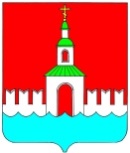   АДМИНИСТРАЦИЯ ЮРЬЕВЕЦКОГОМУНИЦИПАЛЬНОГО РАЙОНАИВАНОВСКОЙ ОБЛАСТИПОСТАНОВЛЕНИЕ	от 26.10.2016 № 457	      г. ЮрьевецОб утверждении Плана проведения проверок на 2017 год за соблюдением трудового законодательства и иных нормативных правовых актов, содержащих нормы трудового права, в структурных подразделениях Администрации, являющихся юридическими лицами, муниципальных учреждениях и предприятиях Юрьевецкого муниципального районаВ соответствии со статьей 353.1 Трудового кодекса Российской       Федерации, Законом Ивановской области от 13.04.2012 г. № 26-ОЗ                              «О ведомственном контроле за соблюдением трудового законодательства                       и иных нормативных правовых актов, содержащих нормы трудового права», руководствуясь постановлением администрации Юрьевецкого  муниципального района от 25.10.2016 г. № 454 «Об утверждении Положения о ведомственном контроле за соблюдением трудового законодательства и иных нормативных правовых актов, содержащих нормы трудового права,                                                     в  муниципальных учреждениях и муниципальных предприятиях Юрьевецкого муниципального района», администрация Юрьевецкого муниципального района, П о с т а н о в л я е т:1. Утвердить План проведения проверок на 2017 год за соблюдением трудового законодательства и иных нормативных правовых актов, содержащих нормы трудового права, в структурных подразделениях Администрации, являющихся юридическими лицами (приложение 1).2. Утвердить План проведения проверок на 2017 год за соблюдением трудового законодательства и иных нормативных правовых актов, содержащих нормы трудового права, в муниципальных  учреждениях Юрьевецкого муниципального района (приложение 2).3. Утвердить План проведения проверок на 2017 год за соблюдением трудового законодательства и иных нормативных правовых актов, содержащих нормы трудового права, в муниципальных казенных учреждениях Юрьевецкого муниципального района (приложение 3).4. Утвердить План проведения проверок на 2017 год за соблюдением трудового законодательства и иных нормативных правовых актов, содержащих нормы трудового права, в образовательных учреждениях Юрьевецкого муниципального района (приложение 4).       5. Опубликовать настоящее постановление на официальном сайте администрации Юрьевецкого муниципального района.Глава Юрьевецкого муниципального района 						Ю.И. Тимошенко Приложение 1к постановлению АдминистрацииЮрьевецкого муниципального районаот «26» 10.2016 г. № 457План проведения проверок за соблюдением трудового законодательства             и иных нормативных правовых актов, содержащих нормы трудового права, в структурных подразделениях Администрации, являющихся юридическими лицами на 2017 годПриложение 2к постановлению АдминистрацииЮрьевецкого муниципального районаот «26» 10.2016 г. № 457План проведения проверок за соблюдением трудового законодательства и иных нормативных правовых актов, содержащих нормы трудового права, в муниципальных  учреждениях Юрьевецкого муниципального района на 2017 годПриложение 3к постановлению АдминистрацииЮрьевецкого муниципального районаот «26» 10.2016 г. № 457План проведения проверок за соблюдением трудового законодательства и иных нормативных правовых актов, содержащих нормы трудового права, в муниципальных казенных учреждениях  Юрьевецкого муниципального района на 2017 годПриложение 4к постановлению АдминистрацииЮрьевецкого муниципального районаот «26» 10.2016 г. № 457План проведения проверок за соблюдением трудового законодательства и иных нормативных правовых актов, содержащих нормы трудового права, в образовательных учреждениях Юрьевецкого муниципального района на 2017 год№ п/пНаименование подведомственной организацииСрок проведения проверокПроверяемый период12341Управление образования администрации Юрьевецкого муниципального районаФевраль 2017 года2016 год№ п/пНаименование подведомственной организацииСрок проведения проверокПроверяемый период12341МУ «Молодежный центр»Май 2017 года2016 год№ п/пНаименование подведомственной организацииСрок проведения проверокПроверяемый период12341МУК УЕДДС и АХЧ администрации Юрьевецкого муниципального районаоктябрь 2017 года2016 год№ п/пНаименование подведомственной организацииСрок проведения проверокПроверяемый период12341.Средняя школа № 3март 2017 года2016 год2.МКУ «ИМС»июнь 2017 года2016 год3.МКДОУ детский сад № 7сентябрь 2017 года2016 год4.МКДОУ детский сад № 2 д.Михайловофевраль 2017 года2016 год